Name ___________________________________ Date ___________ Block  R  Y  G  BInequalities Quizx < - 9    True or False: -63 can be a solution to this inequality?        7 SOLVE AND GRAPH -4v + 85 > 240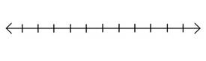 -3(2e – 5) -16 ≥ -169-56 > -8m– p - 3p(14-7) + 197 ≤ -8p -32 + 10–b ≥ 7  7Write the inequality for the graph below.              8) Graph the inequality below 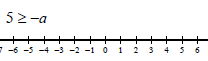 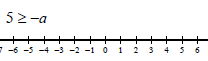 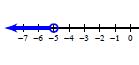 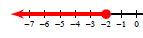 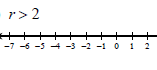 Translate and solve. Negative 12 is greater than the quotient of a number and 3. Eleven is less than or equal to the product of a number an 14.